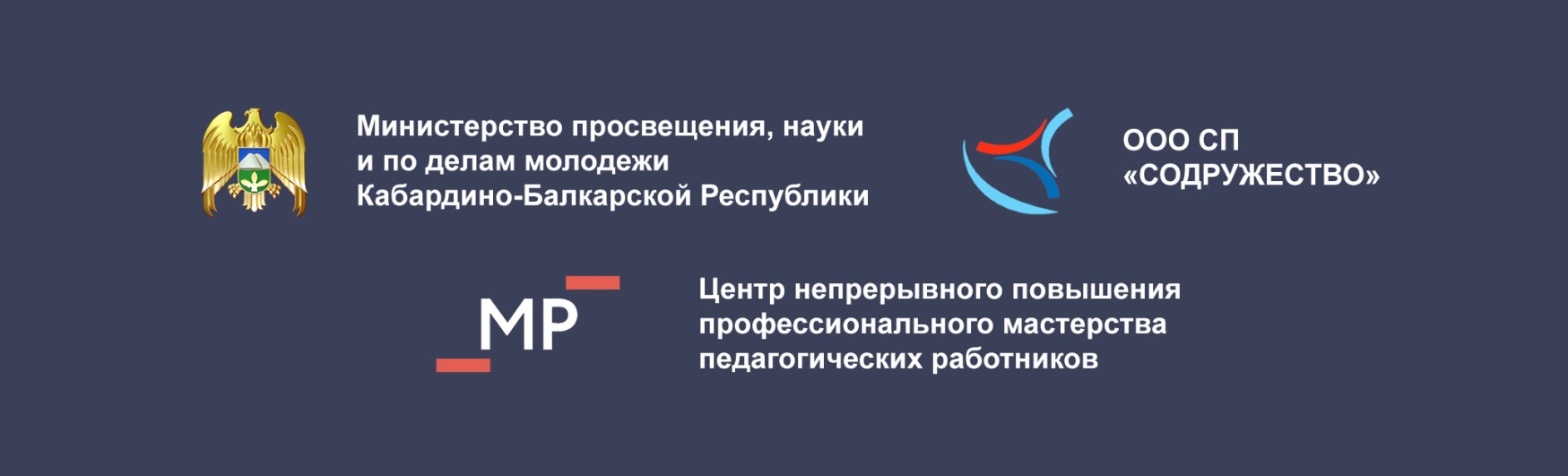 ПРОГРАММАВСЕРОССИЙСКОГО СЕМИНАРА-СОВЕЩАНИЯ«Опыт формирования системы взаимодействия организаций, реализующих адаптированные образовательные программы
в Кабардино-Балкарской Республике»5–6 декабря 2019 г.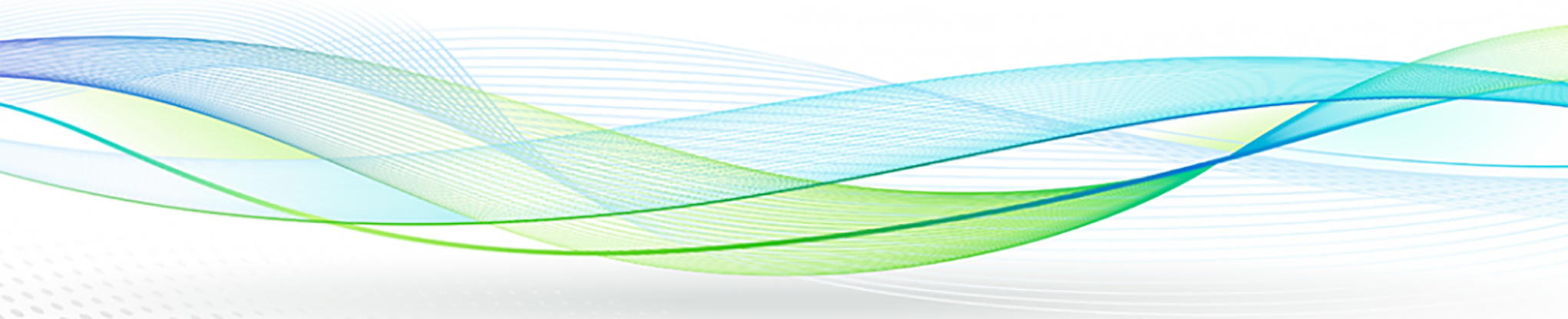 НАЛЬЧИК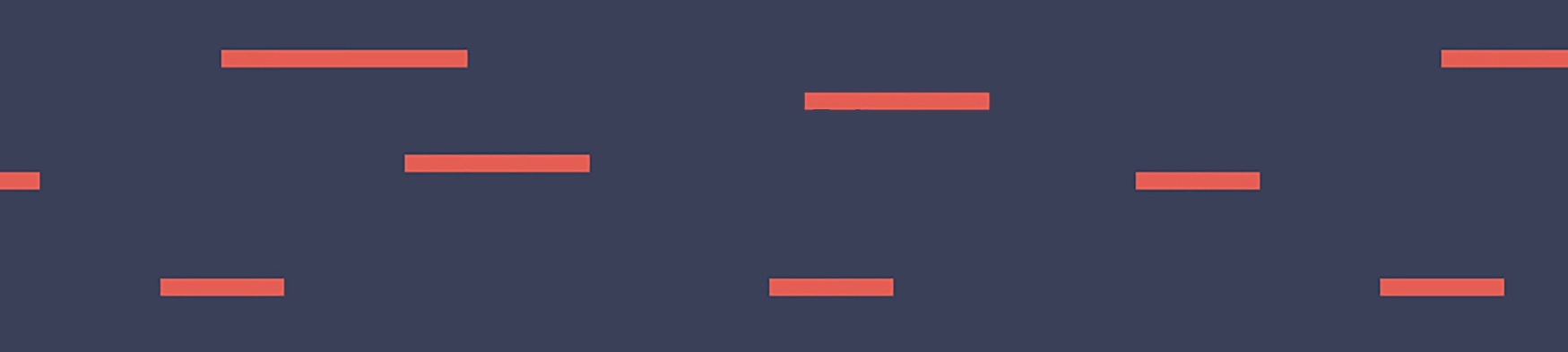 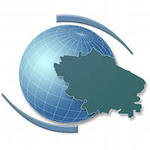 Сроки проведения семинара-совещания: 5–6 декабря 2019 годаОрганизаторысеминара-совещания: Министерство просвещения, науки и по делам молодежи Кабардино-Балкарской Республики, ГБУ ДПО «Центр непрерывного повышения профессионального мастерства педагогических работников» Минпросвещения КБР.Форма проведения: очно-заочная.Место проведения семинара-совещания: КБР, г. Нальчик, санаторий «Горный родник», ул. Санаторный проезд, образовательные организации – пилотные площадки Минпросвещения КБР.Участники:представители органов исполнительной власти субъектов Российской Федерации, осуществляющих государственное управление в сфере образования, представители органов местного самоуправления в сфере образования, специалисты региональных институтов повышения квалификации и организаций дополнительного профессионального педагогического образования, руководители методических центров и служб, объединений регионального, муниципального и школьного уровней, представители общественных организаций, руководители и заместители руководителей образовательных организаций.Время и место проведения, 
основные темы и обсуждаемые вопросыВыступающие1-й день. Опыт формирования системы взаимодействия организаций, реализующих адаптированные образовательные программы1-й день. Опыт формирования системы взаимодействия организаций, реализующих адаптированные образовательные программы10.00–10.30 Регистрация участников. Санаторий «Горный родник», холл корпуса 110.00–10.30 Регистрация участников. Санаторий «Горный родник», холл корпуса 110.30–12.00Семинар-совещание10.30–12.00Семинар-совещаниеОткрытие семинара-совещанияПриветственное слово участникамКумыков Ауес Мухамедович – исполняющий обязанности министра просвещения, науки и по делам молодежи Кабардино-Балкарской Республики, доктор философских наук, профессорОткрытие семинара-совещанияПриветственное слово участникамЕмузова Нина Гузеровна – председатель Комитета Парламента Кабардино-Балкарской Республики по образованию, науке и делам молодежи, доктор педагогических наук, профессорОткрытие семинара-совещанияПриветственное слово участникамКушчетеров Алим Владимирович – директор ГБУ ДПО «Центр непрерывного повышения профессионального мастерства педагогических работников» Минпросвещения КБРОбновление ФГОС: подходы к обучению детей с ОВЗСоловьева Юлия Алексеевна – эксперт ООО СП «Содружество», кандидат экономических наукРеализация преемственности как дидактического принципа содержания образования между специальным и общим в инклюзииМаллаевДжафар Михайлович –Дагестанский государственный педагогически университетзав. кафедрой специального (дефектологического) образования(подключение к трансляции)Опыт реализации адаптированных образовательных программ в различных типах образовательных организаций Тамбовской областиКожевникова Ирина Владимировна –зав. кафедрой педагогики и психологииТамбовского областного института повышения квалификации работников образованияОпыт формирования системы взаимодействия организаций Иркутской области, реализующих адаптированные образовательные программыКучергина Ольга Викторовна – руководитель Центра развития инклюзивного образования ГАУ ДПО ИРО Иркутской области (подключение к трансляции)Реализация мероприятий федеральной целевой программы «Доступная среда» в Кабардино-Балкарской РеспубликеМизова Марина Хабаловна – начальник Управления дошкольного, общего среднего, профессионального и дополнительного образования Министерства просвещения, науки и по делам молодежи КБРОпыт и перспективы внедрения инклюзивного образования в Чеченской РеспубликеТеучежНуриетЮнусовна– старший преподаватель Центра инклюзивного образования ГБУ ДПО «Чеченский институт повышения квалификации работников образования» Современные инструменты школьного психолога для диагностической коррекционной работы с детьми с трудностями обученияРоманова Елена Николаевна – психолог ООО «Эффектон» Республики Хакасия(подключение к трансляции)12.00–13.00 Обед12.00–13.00 ОбедОсобые дети: опыт и проблемыМоллаева  Зарета  Мустафаевна– ведущий специалист управления образования Администрации Эльбрусского муниципального района, КБР, руководитель проекта «Ресурсный центр «Особый ребенок» ФИП МОУ «Лицей № 1», региональный эксперт дошкольного образованияОсобенности организации интегрированного и инклюзивного образования в общеобразовательной организацииЕмузова Светлана Гузеровна – директор МКОУ «СОШ № 5» г. о. Нальчик, кандидат педагогических наукДоступность качественного образования (из опыта работы МКОУ «СОШ с. Прималкинского»  по организации обучения детей с ОВЗ по АООП в рамках реализации  ФГОС)Шкуратова Ирина Васильевна – заместитель директора МКОУ «СОШ с. Прималкинское» Прохладненского районаИнклюзивное профессиональное образование в Кабардино-Балкарской Республике: опыт среднего профессионального образованияАбазов БарасбиЗаудинович – директор ГБПОУ «Кабардино-Балкарский гуманитарно-технический колледж» Опыт работы по реализации адаптированных образовательных программ в условиях интернатного учрежденияЛашина Любовь Ивановна – заместитель директора ГКОУ «Специальная (коррекционная) школа-интернат № 2»Минпросвещения КБРПодведение итогов 1 дня работыПодведение итогов 1 дня работы2-й день. Эффективные практики реализации адаптированных образовательных программ (работа стажировочных площадок)2-й день. Эффективные практики реализации адаптированных образовательных программ (работа стажировочных площадок)1 площадка10.00–14.00Опыт работы по познавательному и художественно-эстетическому развитию дошкольников с ОВЗМесто проведения:ГКУ «Центр психолого-медико-социального сопровождения» Минпросвещения КБР, ул. Тарчокова, 26Слонимская Ольга Викторовна –ООО СП «Содружество», заместитель директора по развитию регионов, кандидат педагогических наукСпециалисты ГКУ «Центр психолого-медико-социального сопровождения» Минпросвещения КБР 2 площадка10.00–14.00Семинар-практикум «Школа для всех – Школа для каждого»Место проведения:ГБОУ «ДАТ» Солнечный город» Минпросвещения КБР (ул. 2-й Таманской Дивизии, 31/1)Емузова Светлана Гузеровна – директор МКОУ «СОШ № 5» г. о. Нальчик, кандидат педагогических наукСоловьева Юлия Алексеевна – эксперт ООО СП «Содружество», кандидат экономических наук3 площадка09.00–14.00Практика реализации адаптированных образовательных программ с детьми с нарушением слуха и речиМесто проведения:ГКОУ СКШИ № 2 ст. Приближная, пер. Кооперативный, 6Лашина Любовь Ивановна - заместитель директора ГКОУ «Специальная (коррекционная) школа-интернат № 2»Минпросвещения КБР.4 площадка10.00–14.00Эффективные практики реализации адаптированных образовательных программ, опыт базовой профессиональной образовательной организации по поддержке и развитию инклюзивного образования в СПО.Место проведения:ГБПОУ «Кабардино-Балкарский гуманитарно-технический колледж», ул. Калмыкова, 246Курашева Сатаней Беслановна– заместитель директора по управлению образовательно-инновационной деятельностью ГБПОУ «Кабардино-Балкарский гуманитарно-технический колледж»ШогеноваАсият Анатольевна – заместитель директора по управлению качеством образования и развитием персонала ГБПОУ «Кабардино-Балкарский гуманитарно-технический колледж»ГБОУ «ДАТ» Солнечный город» Минпросвещения КБР (ул. 2-й Таманской Дивизии, 31/1)ГБОУ «ДАТ» Солнечный город» Минпросвещения КБР (ул. 2-й Таманской Дивизии, 31/1)14.30–16.00 Экскурсия по ГБОУ «ДАТ» Солнечный город»Минпросвещения КБР.Завершение Всероссийского семинара-совещания14.30–16.00 Экскурсия по ГБОУ «ДАТ» Солнечный город»Минпросвещения КБР.Завершение Всероссийского семинара-совещанияПодведение итогов  Всероссийского семинара-совещанияМесто проведения:ГБОУ «ДАТ» Солнечный город»Соловьева Юлия Алексеевна – эксперт ООО СП «Содружество», кандидат экономических наукСлонимская Ольга Викторовна –ООО СП «Содружество», заместитель директора по развитию регионов, кандидат педагогических наукПодведение итогов  Всероссийского семинара-совещанияМесто проведения:ГБОУ «ДАТ» Солнечный город»КушчетеровАлим Владимирович – директор ГБУ ДПО «Центр непрерывного повышения профессионального мастерства педагогических работников» Минпросвещения КБРПодведение итогов  Всероссийского семинара-совещанияМесто проведения:ГБОУ «ДАТ» Солнечный город»Кравцова Фатима Хасанбиевна– заместитель директора ГБУ ДПО «Центр непрерывного повышения профессионального мастерства педагогических работников» Минпросвещения КБР, кандидат психологических наук